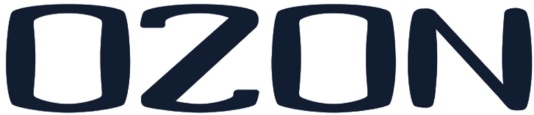 ООО «ФАРБЕН ГРУПП»620010, г. Екатеринбург, ул. Революции, 29, литер Ател.: (343) 243-54-03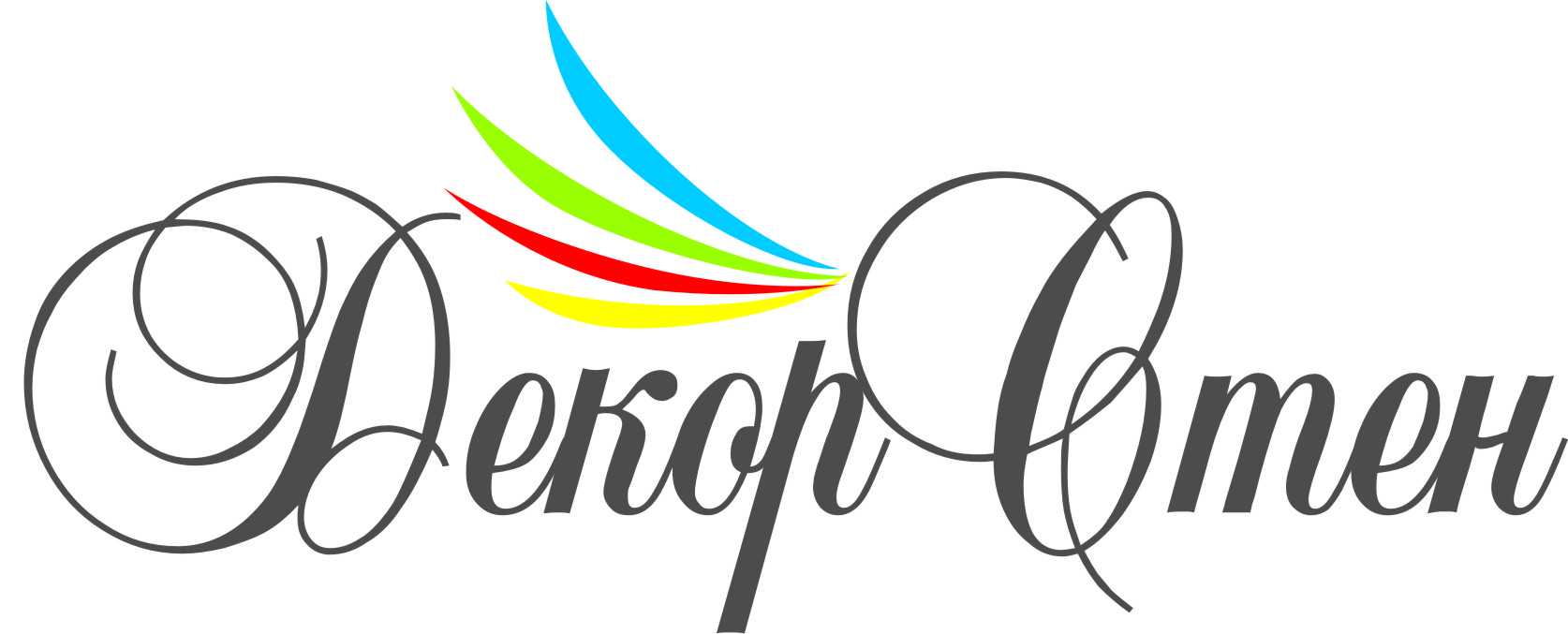 Компания «ДекорСтен» ИП Ласьков С.В624090, Свердловская обл., г.В.Пышма,ул. Петрова, 39, оф. 27тел.: (343) 207-07-10Уважаемые партнеры!Приглашаем Вас принять участие в семинаре на тему:«Обзор декоративных материалов Ozon и ДекорСтенов»Дата проведения: 16 июня 2022 годаВремя проведения: 12:00 – 16:00 (возможны небольшие изменения)Место проведения: г. Екатеринбург, Переулок Северный 2А, 2-й этаж, офис 200В семинаре примут участие: Директор ООО «ФАРБЕН ГРУПП» - Соколов Александр Эдуардович, Руководитель компании «ДекорСтен» - Ласьков Сергей Владимирович, Внештатный технический консультант, руководитель направления декоративных покрытий ТМ Haftmann и владелец салона Moler – Гусаков Антон Сергеевич.Программа семинара:12:00 – 14:00      Знакомство с актуальным ассортиментом декоративных штукатурок ТМ Ozon. Демонстрация техник нанесения Арт-Бетон, Шёлк, Муссон-премиум.14:00 – 14:30       Кофе-брейк14:30 – 16:00      Знакомство с декоративно-текстильными покрытиями ДекорСтен. Демонстрация технологии нанесения.Рады Вашему сотрудничеству!!!